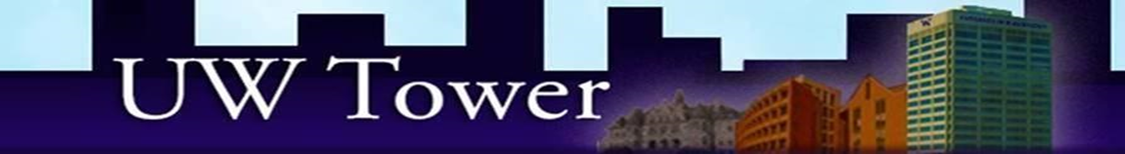 Have a great celebration of Juneteenth day!June 2022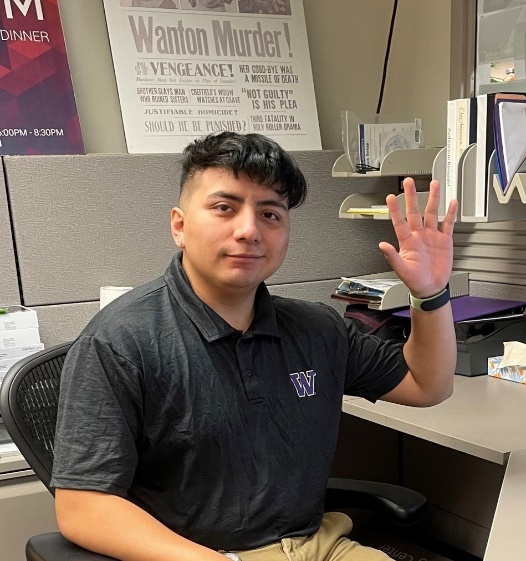 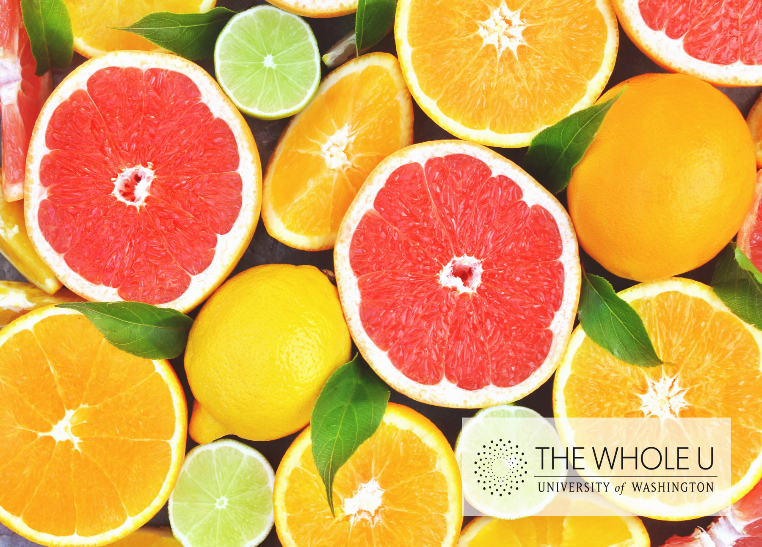 